Strategaeth 
Addysgu a Dysgu 
dan Arweiniad Myfyrwyr2017 - 2020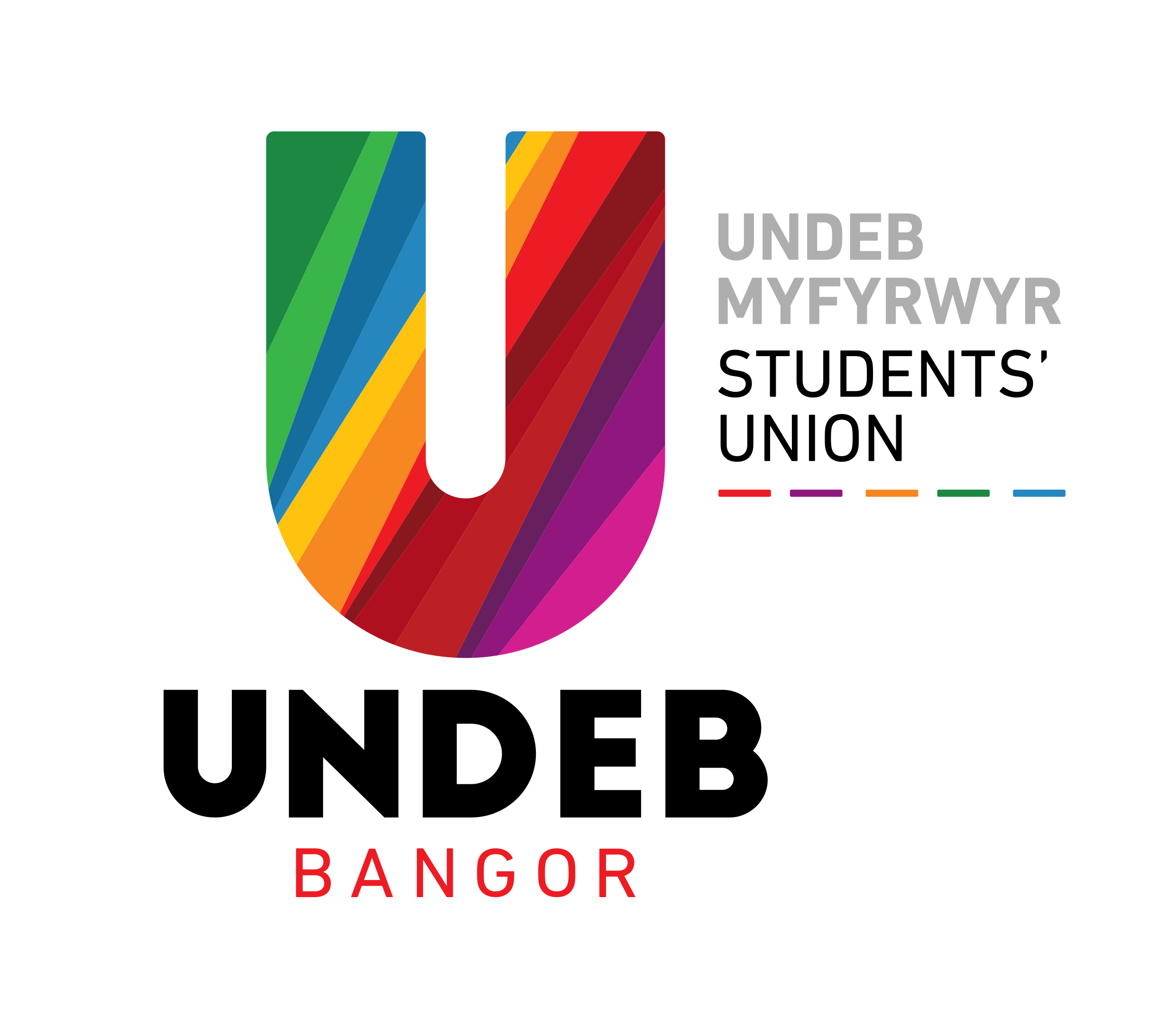 RhagarweiniadEin gweledigaeth yw cynnal ein henw da fel prifysgol, sy'n adnabyddus yn rhyngwladol am addysgu ac ymchwil, meithrin datblygiad deallusol a phersonol myfyrwyr a staff, cynnig amgylchedd amlddiwylliannol cefnogol, hyrwyddo ehangu mynediad ac agwedd gynhwysol, a sicrhau bod ei gweithgareddau'n arwain at fudd amgylcheddol a chynnydd cymdeithasol o fewn economi gadarn. Ceir y dystiolaeth dros hyn mewn cyfres o adroddiadau Arolwg Sefydliadol cadarnhaol gan yr Asiantaeth Sicrhau Ansawdd (QAA), sgoriau uchel mewn arolygon myfyrwyr allanol, ac enw da am arwain y sector ym maes darpariaeth cyfrwng Cymraeg.Rydym wedi ymrwymo i weithio mewn partneriaeth gynhwysol gyda myfyrwyr, dull gweithio a ddiffiniwyd yn y Strategaeth Profiad Myfyrwyr, 'sy'n mynd y tu hwnt i gynrychiolaeth gan fyfyrwyr ac ymgynghori â hwynt, a thuag at gydweithio ar sail parch rhwng y naill ochr a’r llall.' I adeiladu ar y berthynas hon, gwnaethom benderfyniad ymwybodol i weithio gyda'n gilydd ar y Strategaeth Addysgu a Dysgu hon. Caiff myfyrwyr eisoes eu cynrychioli, drwy Undeb y Myfyrwyr, ar yr holl brif Grwpiau Tasg a Phwyllgorau sy’n ymwneud â dysgu, addysgu, cefnogi myfyrwyr, ehangu mynediad a’r profiad myfyrwyr ehangach. Mae’r Brifysgol wedi mabwysiadu polisïau ac arferion cynhwysol yng nghyswllt cyfranogiad a chynrychiolaeth gan fyfyrwyr.Ein bwriad yw y byddwn gyda'n gilydd yn creu profiad addysgu a dysgu eithriadol. Trwy ymgynghoriad â myfyrwyr a gweithio mewn partneriaeth, gwnaethom greu grŵp llywio myfyrwyr-staff i oruchwylio datblygiad y Strategaeth hon. Gwnaethom y penderfyniad i ganolbwyntio ar nifer cyfyngedig o amcanion strategol oedd yn seiliedig ar farn ein myfyrwyr o'r hyn oedd yn bwysig i'w profiad dysgu nhw. O ran pob thema, dewiswyd staff a myfyrwyr i arwain trafodaethau a datblygu cynnwys. Mae ein Strategaeth wedi cael ei hysgrifennu, o'r dechrau i'r diwedd, mewn partneriaeth lwyr ag Undeb y Myfyrwyr ac arweinwyr myfyrwyr. Mae'r amcanion strategol hyn yn unol â chynllun strategol y Brifysgol ac felly'n ymwneud â meysydd oedd y brifysgol eisoes wedi’u blaenoriaethu ac yn gweithio i'w gwella.  AMCANION STRATEGOLDatblygu cwricwlwm at y dyfodolMae gan y Brifysgol draddodiad cryf o addysgu a dysgu wedi'i seilio ar ymchwil, sy'n canolbwyntio ar fyfyrwyr. Cefnogir hyn gan ddulliau arloesol o gyflwyno, ethos gofalgar, ymdeimlad cryf o gymuned, hyrwyddo cynaliadwyedd, a chyfoeth o weithgareddau allgyrsiol. Datblygiad pwysig yw ein trefn weithredu i gymeradwyo rhaglenni. Bydd hyn yn sicrhau bod ein cwricwla yn parhau'n berthnasol i anghenion myfyrwyr a chyflogwyr, a bydd yn sicrhau bod ein graddedigion yn gymwys a pharod ar gyfer eu gyrfaoedd yn y dyfodol, trwy ddatblygu ein cynllun interniaeth i israddedigion a thrwy wreiddio nodweddion graddedigion yn y cwricwlwm.Er mwyn cyrraedd y nod hwn byddwn yn...Grymuso pob Pwyllgor Cyswllt Staff-Myfyrwyr Ysgol i gymryd perchnogaeth dros gyfraniad myfyrwyr i gynllun y cwricwlwm, trwy brosesau megis: cynllun Cynghorwyr Myfyrwyr newydd; sicrhau bod myfyrwyr yn cael eu hyfforddi a'u cefnogi i gyfrannu’n weithredol a gwneud penderfyniadau gwybodus am ddatblygu'r cwricwlwm; a chyflwyno Adolygiadau Cwricwlwm Blynyddol i drafod cyfeiriad cwrs yr Ysgol. Parhau i fuddsoddi yn y drefn adolygwyr cyflogedig sy'n fyfyrwyr, cynnal lefelau uchel o hyfforddiant a chefnogaeth i'w gwaith mewn panelau ail-ddilysu a dilysu.Parhau i wreiddio amrywiaeth a chynwysoldeb yn y cwricwlwm, sicrhau bod pob myfyriwr yn teimlo'n gwbl alluog i gyfrannu a chyfranogi yn eu dysgu. Dylai hyn gynnwys mentora i staff ac ôl-raddedigion sy'n addysgu, i sicrhau bod cynnwys y modiwl yn amrywiol, perthnasol a chynrychioliadol o'r boblogaeth myfyrwyr.Darparu cyfleoedd, wedi'u gwreiddio yn y cwricwlwm, i fyfyrwyr ddatblygu eu sgiliau, profiadau a hyder i wireddu eu dyheadau, yn cynnwys cynyddu'r nifer o gyfleoedd i fyfyrwyr i ennill profiad perthnasol i'w gyrfaoedd a'u huchelgais. Byddwn hefyd yn canolbwyntio ar hyrwyddo'r iaith Gymraeg fel mantais i gyflogadwyedd, gan ddatblygu sgiliau trwy gyfleoedd astudio amrywiol ac arloesol trwy gyfrwng y Gymraeg.
Cyflwyno gwerthusiad ar lefel rhaglen i gymryd lle gwerthusiadau modiwl, i ganiatáu i fyfyrwyr ymateb yn gyfannol i'w rhaglen. Cynnwys cwestiynau ychwanegol ar amrywiaeth cwrs a chynwysoldeb.Ehangu cyfraniadau gan staff a chyflogwyr i ddatblygu'r cwricwlwm, gan sicrhau ein bod yn tynnu ar amrywiaeth eang o farn a phrofiad. Byddwn yn mesur ein llwyddiant trwy...Ennill a chynnal safle yn y chwartel uchaf o ran cwestiynau Cymuned Ddysgu'r NSS (Cwestiynau 21-22)Ennill a chynnal safle yn y chwartel uchaf o ran cwestiynau Cyfleoedd Dysgu'r NSS (Cwestiynau 5-7)Cael cyfraniadau gan staff a chyflogwyr ar sail tystiolaeth 100% at gynllunio cwricwlwm gan Ysgolion sy'n mynd trwy broses ail-ddilysuSylwer: Mae’r Arolwg Cyrchfannau rhai a Adawodd Addysg Uwch (DLHE) yn cael ei gynnal am y tro olaf yn achos myfyrwyr a raddiodd yn 2016/17, a chyhoeddir y canlyniadau yn haf 2018. Nod y brifysgol yn hyn o beth yw bod cyfran y rhai a adawodd ac ennill cymwysterau israddedig trwy astudio llawn-amser a rhan-amser, ac sy’n gyflogedig, yn astudio, neu'r ddau, chwe mis ar ôl iddynt adael yn gyfartal â meincnod dangosyddion perfformiad y Deyrnas Unedig, neu'n uwch na hynny.Caiff yr arolwg DLHE ei ddisodli gan yr arolwg Deilliannau Graddedigion i fyfyrwyr sy'n graddio ym mlwyddyn academaidd 2017/18 ac wedi hynny. Mae adeg y cyfrifiad wedi cael ei estyn o 6 mis yn dilyn graddio yn achos yr arolwg DLHE presennol, i 18 mis yn dilyn graddio i'r arolwg Deilliannau Graddedigion newydd, felly ni ddisgwylir i ganlyniadau carfan gyntaf yr arolwg gael eu cyhoeddi tan yn gynnar yn 2020.  Nid yw eto'n glir beth fydd y dangosydd perfformiad ar gyfer yr arolwg newydd, ond mae'n debygol y bydd y Brifysgol yn gosod targed yn unol â'n meincnod, fel y gwnaed gyda'r DLHE.Asesu ac AdborthMae gwahanol fathau o asesu ac adborth prydlon a gwybodus wrth wraidd ein proses ddysgu. Mae Prifysgol Bangor yn ymrwymedig i gyflwyno profiad dysgu ac addysgu cyson, o ansawdd uchel, sy'n cynnig profiad addysgu a dysgu sy’n ysgogol yn ddeallusol. Ar lawer ystyr, rydym eisoes ymysg y gorau yn y sector o ran cyflwyno asesu ac adborth, ond rydym yn cydnabod bod llawer o ffyrdd y gallwn wella o hyd.  Er mwyn cyrraedd y nod hwn byddwn yn...Gweithredu Fframwaith Asesu'r Brifysgol yn gyson, gan sicrhau amrywiaeth o ddulliau asesu sy’n hyrwyddo trylwyredd ac ymestyn, adborth prydlon o ansawdd uchel, a chyfleoedd i fyfyrwyr ddatblygu sgiliau dysgu adfyfyriol. Trwy ddefnyddio amrywiaeth o ddulliau asesu byddwn hefyd yn osgoi gorddibynnu ar arholiadau, yn hyrwyddo arferion asesu arloesol, ac amrywiaeth ehangach o gyfleoedd adborth.Parhau i hyrwyddo astudio trwy gyfrwng y Gymraeg a darparu gweithdai a chefnogaeth i ddatblygu sgiliau academaidd yn y Gymraeg. Os nad yw addysgu cyfrwng Cymraeg ar gael ar fodiwl, byddwn serch hynny yn annog myfyrwyr sy'n siarad Cymraeg i gyflwyno aseiniadau trwy gyfrwng y Gymraeg, beth bynnag yw’r iaith maent yn cael eu haddysgu ynddi.Datblygu fframwaith arfer gorau i'n Rhithamgylchedd Dysgu (Blackboard) i hyrwyddo arloesi a sicrhau cydraddoldeb ar draws ysgolion.Ymgorffori cyfleoedd ar gyfer datblygu sgiliau graddedigion drwy arferion asesu (e.e. cyflwyniadau llafar) ar bob lefel o'r cwricwlwm.Annog a chefnogi staff i integreiddio technolegau digidol (e.e. Panopto, blogiau etc.), a dysgu cyfunol i arferion addysgu ac asesu.Byddwn yn mesur ein llwyddiant trwy...Gynnal safle yn y chwartel uchaf o ran cwestiynau Asesu ac Adborth yr NSS. (Cwestiynau 8-11)Ennill safle yn y chwartel uchaf o ran cwestiynau Adnoddau Dysgu'r NSS. (Cwestiynau 18-20)Gwneud yn well na'r cyfartaledd cenedlaethol mewn meysydd pwnc o ran y gyfran o raddau da.Cynyddu'r defnydd o dechnolegau digidol megis Panopto a Blackboard, ar draws pob ysgol.Cynnal ein safle fel prif ddarparwr addysg cyfrwng Cymraeg y sector (myfyrwyr cyfrwng Cymraeg CALl a'r nifer o gredydau a gynigir) a pharhau i ddatblygu sgiliau iaith Gymraeg drwy hyfforddiant a chefnogaeth. Cyfranogiad Myfyrwyr a Chynrychiolaeth EffeithiolMae Prifysgol Bangor wedi bod yn arwain y sector mewn nifer o agweddau ar gyfranogiad ein myfyrwyr mewn blynyddoedd diweddar. Daw ein perfformiad sefydliadol cryfaf yn yr Arolwg Cenedlaethol Myfyrwyr (NSS) o'r cwestiynau'n ymwneud â 'Llais Myfyrwyr', lle daethom yn 2il yn y Deyrnas Unedig, ac yn 1af yng Nghymru am 'Mae staff yn gwerthfawrogi barn myfyrwyr am y cwrs'. Serch hynny, rydym yn cydnabod bod dal mwy o gyfleoedd ar gyfer gwelliant a hoffem elwa arnynt dros y cylch nesaf. Byddwn yn parhau i wreiddio'r diwylliant hwn o weithio mewn partneriaeth ym mhob ysgol academaidd, drwy'r ymgyrch 'Ar y Cyd', y Cyfarwyddwyr Cyfranogiad Myfyrwyr a'r Cynrychiolwyr Cwrs fel cyfryngau dros sicrhau newid dan arweiniad myfyrwyr.  Er mwyn cyrraedd y nod hwn byddwn yn...  Cyflwyno trefn dadansoddi dysgu i’r Brifysgol gyfan i fonitro cyfranogiad myfyrwyr yn effeithiol ar lefel cwrs, gan greu fframwaith o ymyriad cadarnhaol ac effeithiol, ac adnabod tueddiadau a rhagfynegwyr.Ehangu ymwneud myfyrwyr a'r broses gyfweld i benodi gweinyddwyr myfyrwyr, cyfarwyddwyr ennyn diddordeb myfyrwyr, ac aelodau staff academaidd parhaol llawn-amser er mwyn sefydlu gweithio mewn partneriaeth ymhellach.Cyflwyno sesiynau 'gweithio mewn partneriaeth' i Gynrychiolwyr Cwrs gyda Chyfarwyddwyr Cyfranogiad Myfyrwyr cyn pob Pwyllgor Cyswllt Staff-Myfyrwyr i gynyddu'r gefnogaeth i'r cynrychiolwyr cwrs mewn cyfarfodydd.Datblygu fframwaith ar gyfer ymgynghori ar newidiadau modiwl arfaethedig a gwelliannau eraill ar lefel prifysgol, gan gryfhau ein gwaith partneriaeth gyda myfyrwyr a sicrhau cydymffurfiad gyda chyfarwyddyd yr Awdurdod Cystadleuaeth a Marchnadoedd (CMA) ar gyfraith defnyddwyr.Gwreiddio perchnogaeth ar lefel ysgol o'r ymgyrch Ar y Cyd trwy greu pecyn cymorth i'w ddefnyddio gan Bwyllgorau Cyswllt Staff-Myfyrwyr.Datblygu Siarteri Myfyrwyr ar lefel coleg i fyfyrwyr cydanrhydedd, yn cynnwys ffocws ar: wella cyfathrebu rhwng ysgolion; lleihau'r gwrthdaro rhwng gwahanol ddyddiadau cau a digwyddiadau; a dull mwy cyfannol o gynefino.
Diweddaru'r Cod Ymarfer Cynrychiolaeth Gwrs i roi cydraddoldeb profiad i bob cynrychiolydd cwrs. Bydd hyn yn golygu cynnal hyfforddiant i'r Cyfarwyddwyr Cyfranogiad Myfyrwyr er mwyn sicrhau eu bod yn gyfarwydd â'r Cod Ymarfer newydd.Sicrhau bod unrhyw gostau cwrs ychwanegol yn cael eu cyfathrebu'n glir i ymgeiswyr ac yn cael eu diweddaru'n rheolaidd yn unol â newidiadau ar lefel modiwl.Byddwn yn mesur ein llwyddiant trwy...
Barhau i ennill sgôr boddhad cyffredinol fel prifysgol o 90% neu uwch yn yr NSS. Parhau yn chwartel uchaf y Deyrnas Unedig o ran cwestiynau NSS yn ymwneud â'r llais myfyrwyr (Cwestiynau 23-26). Cyflawni presenoldeb o 90% gan gynrychiolwyr cwrs ac aelodau staff ym mhob Pwyllgor Cyswllt Staff-Myfyrwyr.Cynnal 100+ o enwebiadau yng Ngwobrau Cynrychiolwyr Cwrs Undeb Bangor.Gwella cyfraddau ymateb i bob arolwg myfyrwyr, yn cynnwys gwerthuso modiwlau, NSS, PTES, a PRES.Cynnal cyfranogiad myfyrwyr cryf, fel y'i mesurir gan ddadansoddi dysgwyr, ar draws pob ysgol academaidd (bydd targed yn dilyn unwaith y sefydlir y system)Cynnal boddhad NSS ymysg myfyrwyr cydanrhydeddDeilliannau a dal gafael ar fyfyrwyrNod Prifysgol Bangor yw gwella deilliannau myfyrwyr, yn cynnwys cynnydd, dal gafael ar fyfyrwyr, cwblhau a dosbarthiadau gradd trwy ddatblygu cynlluniau ar draws y brifysgol i gefnogi myfyrwyr, yn academaidd ac yn fugeiliol.Mae'r Ganolfan Gwella Addysgu a Dysgu wedi datblygu tri chonglfaen i ddal gafael ar fyfyrwyr (ailgyfeirio, ailgyflwyno ac ail-ymrwymo) er mwyn sicrhau'r cyfraddau uchaf posib o ddal gafael ar fyfyrwyr a chwblhau. Cynhelir projectau ar raddfa fechan mewn ysgolion â graddfeydd isel o gwblhau i drafod a gweithredu ffyrdd o ddal gafael ar fwy o fyfyrwyr ac agor ffyrdd o allu eu hailgyfeirio i gwrs priodol os byddant yn methu ar eu cwrs presennol. Er mwyn cyrraedd y nod hwn byddwn yn...Datblygu fframwaith cyfannol i hyrwyddo a chefnogi dal gafael ar fyfyrwyr, yn cynnwys: cyflwyno cyfnod asesu cefnogol dros yr haf, a threfn o ddadansoddi dysgwyr ar gyfer ymyrryd cynnar a chefnogaeth. Adolygu cyfnod pontio blwyddyn un (o gadarnhau a chlirio, tan ddiwedd blwyddyn un) i sicrhau bod myfyrwyr yn cynefino'n well â'r amgylchedd dysgu addysg uwch. Dylid talu sylw arbennig at  ddatblygu sgiliau'r myfyrwyr fel dysgwyr annibynnol a chynnig profiad wedi'i deilwra i anghenion myfyrwyr unigol.
Datblygu dulliau sefydliadol er mwyn sicrhau ein bod yn parhau i gwrdd ag anghenion grwpiau anhraddodiadol. Mae hyn yn cynnwys myfyrwyr ehangu cyfranogiad, myfyrwyr hŷn, myfyrwyr anabl, a grwpiau eraill y gwyddys eu bod mewn perygl uwch o beidio â gwneud cynnydd.Rhoi cefnogaeth i fyfyrwyr sy'n wynebu trafferthion wrth symud ymlaen rhwng blynyddoedd astudio neu gyrhaeddiad, ynghyd â her ac ymestyn i'r sawl sydd ei angen.Byddwn yn mesur ein llwyddiant trwy...Gynnal graddfeydd cwblhau uwchben 80%.Dal gafael ar 40-50% o fyfyrwyr trwy gyfrwng ein gwasanaeth gohirio astudiaethau.  Gwneud yn well na'r cyfartaledd cenedlaethol mewn meysydd pwnc o ran y gyfran o raddau da.Sicrhau bod pob ysgol yn dal gafael ar o leiaf 90% o'u carfan blwyddyn un.Sylwer: Caiff ein targed Dadansoddi Dysgwyr ei ychwanegu unwaith y bydd y project wedi'i sefydlu.   
Mae gan Brifysgol Bangor hanes hir o weithio mewn partneriaeth â'n myfyrwyr ac Undeb y Myfyrwyr, Undeb Bangor. Mae'r ddogfen hon yn enghraifft arloesol o'n gwaith partneriaeth, ac mae'n unigryw yn y Deyrnas Unedig. Rydym yn deall bod ein nodau yn gymhleth ac yn ddyheadol, ond rydym yn hyderus y gallwn weithio gyda'n gilydd i'w cyflawni.Llofnodwyd gan:_______________________			___________________________Ruth Plant                             				Dirprwy Is-ganghellor (Addysgu a Dysgu)Llywydd, Undeb Bangor                                        	Prifysgol Bangor Atodiad 1: Amcanion y Strategaeth Addysgu a DysguMae amcanion y Strategaeth wedi eu llywio gan Gynllun Strategol y Brifysgol, a hefyd gan ddatblygiadau a blaenoriaethau cyfredol yn sector Addysg Uwch y Deyrnas Unedig. Mae'r strategaeth yn cynnwys y blaenoriaethau hynny sy’n deillio o gysylltiad yr Academi Addysg Uwch â sefydliadau AU yng Nghymru. Mae'r Strategaeth hefyd wedi ei goleuo gan flaenoriaethau a ddiffinnir yn allanol yn cynnwys Deddf Lles Cenedlaethau'r Dyfodol (Cymru), y Fframwaith Rhagoriaeth Addysgu ac egwyddorion datblygiad cynaliadwy. Amcanion cyffredinol y Strategaeth Addysgu a Dysgu yw:Creu cynllun integredig i wella addysgu a dysgu yn y brifysgol.Nodi dulliau gweithredu effeithiol ar draws Colegau ac Ysgolion a’u lledaenu.Sicrhau bod addysgu a dysgu yn cael eu goleuo gan arferion effeithiol yn y Deyrnas Unedig ac mewn mannau eraill.Mae’r Strategaeth Addysgu a Dysgu’n cyflawni ei amcanion drwy sefydlu Projectau Gwella Ansawdd, pob un ohonynt gyda’i dargedau pendant ei hun. Mae’r Brifysgol yn defnyddio’r diffiniad o wella ansawdd gan yr Asiantaeth Sicrhau Ansawdd y cytunwyd arno'n gyffredinol: “y broses o gymryd camau bwriadol ar lefel Sefydliadol i wella ansawdd cyfleoedd dysgu.” Mabwysiadwyd y diffiniad hwn hefyd gan HEFCW (Cylchlythyr W10/02HE 2010). Mae ‘camau bwriadol’ o’r fath yn broses barhaus i'w gwreiddio o fewn systemau a strwythurau'r brifysgol. Mae Projectau Gwella Ansawdd yn ymyriadau o bwys mewn darpariaeth a dulliau gweithredu presennol ar draws y Brifysgol a gânt effaith ar y mwyafrif o fyfyrwyr.Amcan y Brifysgol yw cael nifer fechan o Brojectau Gwella Ansawdd ar unrhyw un adeg. Mae pob Project Gwella Ansawdd yn targedu nodau dethol o Gynllun Strategol y Brifysgol. Nid yw’n fwriad cael Projectau Gwella Ansawdd ar gyfer yr holl amcanion a gweithredoedd; byddai hynny'n arwain at nifer helaeth iawn o Brojectau. Mae Projectau Gwella Ansawdd yn ychwanegiad i brosesau sydd eisoes wedi'u sefydlu i gyflawni amcanion strategol; ni ddylid eu gweld fel yr unig ffordd o gyflawni amcanion strategol. Mae'r cysylltiadau rhwng y Projectau Gwella Ansawdd a Chynllun Strategol y Brifysgol yn Atodiad 1.Atodiad 2: Rheolaeth a GoruchwyliaethCyfrifoldeb y Dirprwy Is-ganghellor (Addysgu a Dysgu) yw'r Strategaeth Addysgu a Dysgu, gan gydweithio’n agos â’r Dirprwy Is-ganghellor (Myfyrwyr), Undeb Myfyrwyr Bangor, y Dirprwy Is-ganghellor (Cyfrwng Cymraeg ac Ymwneud â’r Cyhoedd), y Dirprwy Is-ganghellor (Ymchwil) a Chadeirydd y Grŵp Tasg Sicrhau Ansawdd a Dilysu. Cefnogir y Dirprwy Is-ganghellor (Addysgu a Dysgu) gan y Swyddfa Cynllunio ac Adnoddau, y Ganolfan Gwella Addysgu a Dysgu (CELT), y Gofrestrfa Academaidd, Gwasanaethau Gwybodaeth, a'r Gwasanaeth Llyfrgell, ynghyd â'r colegau ac ysgolion academaidd.  Gorwedd y cyfrifoldeb am fonitro'r strategaeth gyda'r Grŵp Tasg Addysgu a Dysgu, sy'n cael ei gadeirio gan y Dirprwy Is-ganghellor (Addysgu a Dysgu) a'r Dirprwy Is-ganghellor (Myfyrwyr). Gall y Grŵp Tasg Addysgu a Dysgu ddatganoli cyfrifoldeb dros weithredu agweddau penodol ar y Strategaeth i Grwpiau Tasg eraill. Mae’r Grŵp Tasg Addysgu a Dysgu yn adrodd i Senedd y Brifysgol. Y Dirprwy Is-ganghellor (Addysgu a Dysgu) sy’n gyfrifol am bennu adnoddau ar gyfer addysgu a dysgu mewn ymgynghoriad â’r Swyddfa Gynllunio. Trwy ei chyswllt cyson â Cholegau, Ysgolion a’r Gwasanaethau Cefnogi Canolog, mae’r Swyddfa Gynllunio yn sicrhau bod adnoddau’n cael eu rheoli a’u dyrannu’n unol ag amcanion strategol y Brifysgol. 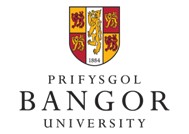 